Актуализация Схема теплоснабжения Кемлянского сельского поселения Ичалковского муниципального района Республики Мордовия на период до 2034 годаСОГЛАСОВАНО:                                                          Глава Кемлянского сельского поселения Ичалковского муниципального района Республики Мордовия__________________/                        /2021 г.Раздел 1 «Существующие и перспективные балансы тепловой мощности источников тепловой энергии и тепловой нагрузки потребителей»1.1.	Описание существующих и перспективных зон действия систем теплоснабжения и источников тепловой энергииНа территории Кемлянского сельского поселения Ичалковского муниципального района в сфере теплоснабжения осуществляет производство и передачу тепловой энергии, обеспечивая теплоснабжение жилых и административных зданий сельского поселения организация ООО «Теплоснаб».Теплоснабжение Кемлянского сельского поселения Ичалковского муниципального района осуществляется от семи котельных, работающих на природном газе. В котельной Россельхозбанк Кемля установлены два котла типа RSA - 75, работающие в водогрейном режиме. Производительность котельной 0,129 Гкал/ч. Год ввода в эксплуатацию основного оборудования – 2015 г.В котельной Ичалковский дом детского творчества установлены два котла типа RSA - 40, работающие в водогрейном режиме. Производительность котельной 0,069 Гкал/ч. Год ввода в эксплуатацию основного оборудования – 2015 г.В котельной Суд с. Кемля установлены два котла типа RSA - 40, работающие в водогрейном режиме. Производительность котельной 0,069 Гкал/ч. Год ввода в эксплуатацию основного оборудования – 2015 г.В котельной Налоговая с. Кемля установлены два котла типа RSA - 40, работающие в водогрейном режиме. Производительность котельной 0,069 Гкал/ч. Год ввода в эксплуатацию основного оборудования – 2015 г.В котельной Кемлянская СОШ установлены два котла типа RSA - 300, работающие в водогрейном режиме. Производительность котельной 0,516 Гкал/ч. Год ввода в эксплуатацию основного оборудования – 2015 г.В котельной Администрации Ичалковского муниципального района установлены два котла типа RSA - 200, работающие в водогрейном режиме. Производительность котельной 0,344 Гкал/ч. Год ввода в эксплуатацию основного оборудования – 2015 г.В котельной Детский сад Кемля установлены два котла типа RSA - 200, работающие в водогрейном режиме. Производительность котельной 0,344 Гкал/ч. Год ввода в эксплуатацию основного оборудования – 2016 г.Котельные работают локально, на собственную зону теплоснабжения, обеспечивая тепловой энергией жилые и общественные здания. Общая протяженность тепловых сетей в двухтрубном исчислении от котельных составляет 683 м. Компенсация тепловых удлинений осуществляется самокомпенсацией за счёт углов поворота трассы и П-образными компенсаторами.Таблица 1 – Характеристики котлоагрегатов котельныхТаблица 2 – Характеристика насосов котельныхТаблица 3 – Характеристика потребителей котельных Кемлянского сельского поселения Ичалковского муниципального районаТаблица 4 – Параметры тепловых сетей Кемлянского сельского поселения Ичалковского муниципального районаНа основании проведенных гидравлических расчетов и анализа тепловых нагрузок в зоне действия энергоисточника определено, что для обеспечения тепловых нагрузок не требуется модернизация котельных.1.2.	Существующие и перспективные балансы тепловой мощности и тепловой нагрузки в зонах действия источников тепловой энергии, в том числе работающих на единую тепловую сеть, на каждом этапеБалансы существующей на базовый период схемы теплоснабжения тепловой мощности и перспективной тепловой нагрузки в каждой из зон действия источников тепловой энергии с определением резервов (дефицитов) существующей располагаемой тепловой мощности источников тепловой энергии, устанавливаемых на основании величины расчетной тепловой нагрузки приведены в таблице 5.Таблица 5 – Балансы тепловой мощности и присоединенной тепловой нагрузки, Гкал/ч.На основании проведенных гидравлических расчетов и анализа тепловых нагрузок в зоне действия энергоисточника определено, что для обеспечения тепловых нагрузок не требуется модернизация котельных.1.3.	Значения существующих и перспективных потерь тепловой энергии при ее передаче по тепловым сетям, включая потери тепловой энергии в тепловых сетях теплопередачей через теплоизоляционные конструкции теплопроводов и потери теплоносителя, с указанием затрат теплоносителя на компенсацию этих потерьЗначения существующих и перспективных потерь тепловой энергии при ее передаче по тепловым сетям, включая потери тепловой энергии в тепловых сетях теплопередачей через теплоизоляционные конструкции теплопроводов и потери теплоносителя, с указанием затрат теплоносителя на компенсацию этих потерь представлены в таблицах 6.        Таблица 6 – Существующие потери тепловой энергии по тепловым сетямРаздел 2 «Существующие и перспективные балансы теплоносителя»2.1.	Существующие и перспективные балансы производительности водоподготовительных установок и максимального потребления теплоносителя теплопотребляющими установками потребителейТеплоноситель в системе теплоснабжения котельной, как и в каждой системе теплоснабжения, предназначен как для передачи теплоты, так и для подпитки системы теплоснабжения.При эксплуатации тепловых сетей утечка теплоносителя не должна превышать норму, которая составляет 0,25% среднегодового объема воды в тепловой сети и присоединенных к ней системах теплопотребления в час.Для систем теплоснабжения должна предусматриваться дополнительно аварийная подпитка химически не обработанной и недеаэрированной водой, расход которой принимается в количестве 2% объема воды в трубопроводах тепловых сетей и присоединенных к ним системах отопления, вентиляции.Выполнен расчет нормативной и аварийной подпитки тепловых сетей котельными поселения. Расчетные балансы производительности водоподготовительных установок (далее ВПУ) и подпитки тепловых сетей на период 2020 – 2034 гг. представлены в таблице 7.Таблица 7 – Расчетные балансы ВПУ и подпитки тепловых сетей на период 2020 – 2034 гг.Раздел 3 «Технико-экономические показатели теплоснабжающих и теплосетевых организаций»Основные технико-экономические показатели работы теплоснабжающей организации представлены в таблице 8.Из анализа стандартов раскрытия информации, утвержденного Постановлением Правительства РФ №1140 от 30.12.2009 г. и перечня данных представленных в таблице 39 сделан вывод, что объем и полнота раскрытия информации теплоснабжающей организации соответствует требованиям, установленными Постановлением Правительства РФ № 1140 от 30.12.2009 г. «Об утверждении стандартов раскрытия информации организациями коммунального комплекса и субъектами естественных монополий, осуществляющих деятельность в сфере оказания услуг по передаче тепловой энергии».Таблица 8 – Основные технико-экономические показатели работы теплоснабжающей организации ООО «Теплоснаб» на 2022 г.Раздел 4 «Предложения по строительству, реконструкции и техническому перевооружению источников тепловой энергии и тепловых сетей»4.1.	Температурный график отпуска тепловой энергии для каждого источника тепловой энергии или группы источников тепловой энергии в системе теплоснабжения, работающей на общую тепловую сеть, и оценку затрат при необходимости его измененияРегулирование отпуска теплоты осуществляется качественно по температурному графику 95/70 оС.Минимальная температура сетевой воды в подающей магистрали поддерживается не менее 68-70°С для обеспечения подогрева горячей воды в водоподогревательных установках потребителя до нормативных требований 60 °С.Изменение температурного графика системы теплоснабжения не предусмотрено.4.2.	Предложения по перспективной установленной тепловой мощности каждого источника тепловой энергии с предложениями по сроку ввода в эксплуатацию новых мощностейПредложения по перспективной установленной тепловой мощности каждого источника тепловой энергии приведены в таблице 9. Как видно из таблицы 9 мероприятия по источникам тепловой энергии не планируются, установленная тепловая мощность остаётся без изменений.Таблица 9 – Предложения по перспективной установленной тепловой мощности каждого источника тепловой энергии4.3.	Обоснование выбора приоритетного сценария развития системы теплоснабжения поселения, городского округа, города федерального значенияОценка стоимости капитальных вложений в строительство тепловых сетей осуществлялась по укрупненной стоимости строительства согласно МДС 81-02-12-2011 с использованием государственных сметных нормативов-укрупненных нормативов цены строительства ГСН НЦС 81-02-2017. В настоящей Схеме теплоснабжения мероприятия по вводу новых и реконструкции существующих источников тепловой энергии с использованием возобновляемых источников энергии, а также местных видов топлива не рекомендуются.Полная сметная стоимость каждого проекта приведена в таблице 10. Как видно из таблицы 10 мероприятия по развитию системы теплоснабжения части тепловых сетей на период разработки схемы теплоснабжения не планируются.Таблица 10 - Финансовые потребности в реализацию проектов по развитию системы теплоснабжения части тепловых сетей (руб. с учетом НДС)Раздел 5 «Перспективные топливные балансы»5.1.	Перспективные топливные балансы для каждого источника тепловой энергии по видам основного, резервного и аварийного топлива на каждом этапеПрогнозы по отпускаемой тепловой энергии и топливопотреблению рассматривались по котельным, которые задействованы в схеме теплоснабжения, со следующим допущением: производство тепловой энергии ведомственной котельной остаётся на уровне базового года. Перспективное значение удельных расходов топлива на производство тепловой энергии приведено на рисунке 1 и в таблице 11.Рисунок 1. Динамика НУР топлива на период 2020-2034 г.гТаблица 11 – Перспективные плановые значения удельных расходов топлива на производство тепловой энергии5.2.	Потребляемые источником тепловой энергии виды топлива, включая местные виды топлива, а также используемые возобновляемые источники энергииНа рассматриваемом источнике теплоснабжения в качестве основного топлива используют природный газ.Раздел 6 «Решение об определении единой теплоснабжающей организации (организаций)»6.1.	Решение об определении единой теплоснабжающей организации (организаций)Решение по установлению единой теплоснабжающей организации осуществляется на основании критериев определения единой теплоснабжающей организации, установленных в правилах организации теплоснабжения, утвержденных Правительством Российской Федерации Постановлением Правительства РФ от 8 августа 2012 г. № 808 «Об организации теплоснабжения в Российской Федерации и о внесении изменений в некоторые акты Правительства Российской Федерации».В настоящее время ООО «Теплоснаб» отвечает всем требованиям критериев по определению единой теплоснабжающей организации.6.2.	Реестр зон деятельности единой теплоснабжающей организации (организаций)Границами зон деятельности единых теплоснабжающих организаций в Кемлянском сельском поселении Ичалковского муниципального района являются зоны действия источников теплоснабжения, относящихся к соответствующей теплоснабжающей организации. Зона действия источников тепловой энергии представлена в Приложении – рисунки 1-7.6.3.	Основания, в том числе критерии, в соответствии с которыми теплоснабжающая организация определена единой теплоснабжающей организациейВ соответствии со статьей 2 пунктом 28 Федерального закона 190 «О теплоснабжении»: «Единая теплоснабжающая организация в системе теплоснабжения - теплоснабжающая организация, которая определяется в схеме теплоснабжения федеральным органом исполнительной власти, уполномоченным Правительством Российской Федерации на реализацию государственной политики в сфере теплоснабжения, или органом местного самоуправления на основании критериев и в порядке, которые установлены правилами организации теплоснабжения, утвержденными Правительством Российской Федерации».Предложения по установлению единой теплоснабжающей организации осуществляются на основании критериев определения единой теплоснабжающей организации в соответствии Правилами организации теплоснабжения в Российской Федерации утвержденные постановлением Правительства РФ от 08 августа 2012 г. № 808.Критериями определения единой теплоснабжающей организации являются:владение на праве собственности или ином законном основании источниками тепловой энергии с наибольшей рабочей тепловой мощностью и (или) тепловыми сетями с наибольшей емкостью в границах зоны деятельности единой теплоснабжающей организации;размер собственного капитала;способность в лучшей мере обеспечить надежность теплоснабжения в соответствующей системе теплоснабжения.Единая теплоснабжающая организация при осуществлении своей деятельности обязана:заключать и исполнять договоры теплоснабжения с любыми обратившимися к ней потребителями тепловой энергии, теплопотребляющие установки которых находятся в данной системе теплоснабжения при условии соблюдения указанными потребителями выданных им в соответствии с законодательством о градостроительной деятельности технических условий подключения к тепловым сетям;заключать и исполнять договоры поставки тепловой энергии (мощности) и (или) теплоносителя в отношении объема тепловой нагрузки, распределенной в соответствии со схемой теплоснабжения;заключать и исполнять договоры оказания услуг по передаче тепловой энергии, теплоносителя в объеме, необходимом для обеспечения теплоснабжения потребителей тепловой энергии с учетом потерь тепловой энергии, теплоносителя при их передаче.В настоящее время ООО «Теплоснаб» отвечает всем требованиям критериев по определению единой теплоснабжающей организации.6.4.	Информация о поданных теплоснабжающими организациями заявках на присвоение статуса единой теплоснабжающей организацииВ рамках разработки проекта схемы теплоснабжения, заявки на присвоение статуса единой теплоснабжающей организации отсутствовали. 6.5.	Реестр систем теплоснабжения, содержащий перечень теплоснабжающих организаций, действующих в каждой системе теплоснабжения, расположенных в границах поселения, городского округа, города федерального значенияНа территории Кемлянского сельского поселения Ичалковского муниципального района можно выделить семь существующих зон действия централизованных источников тепловой энергии. Теплоснабжающая организация, действующая на территории Кемлянского сельского поселения Ичалковского муниципального района - ООО «Теплоснаб».ПРИЛОЖЕНИЕ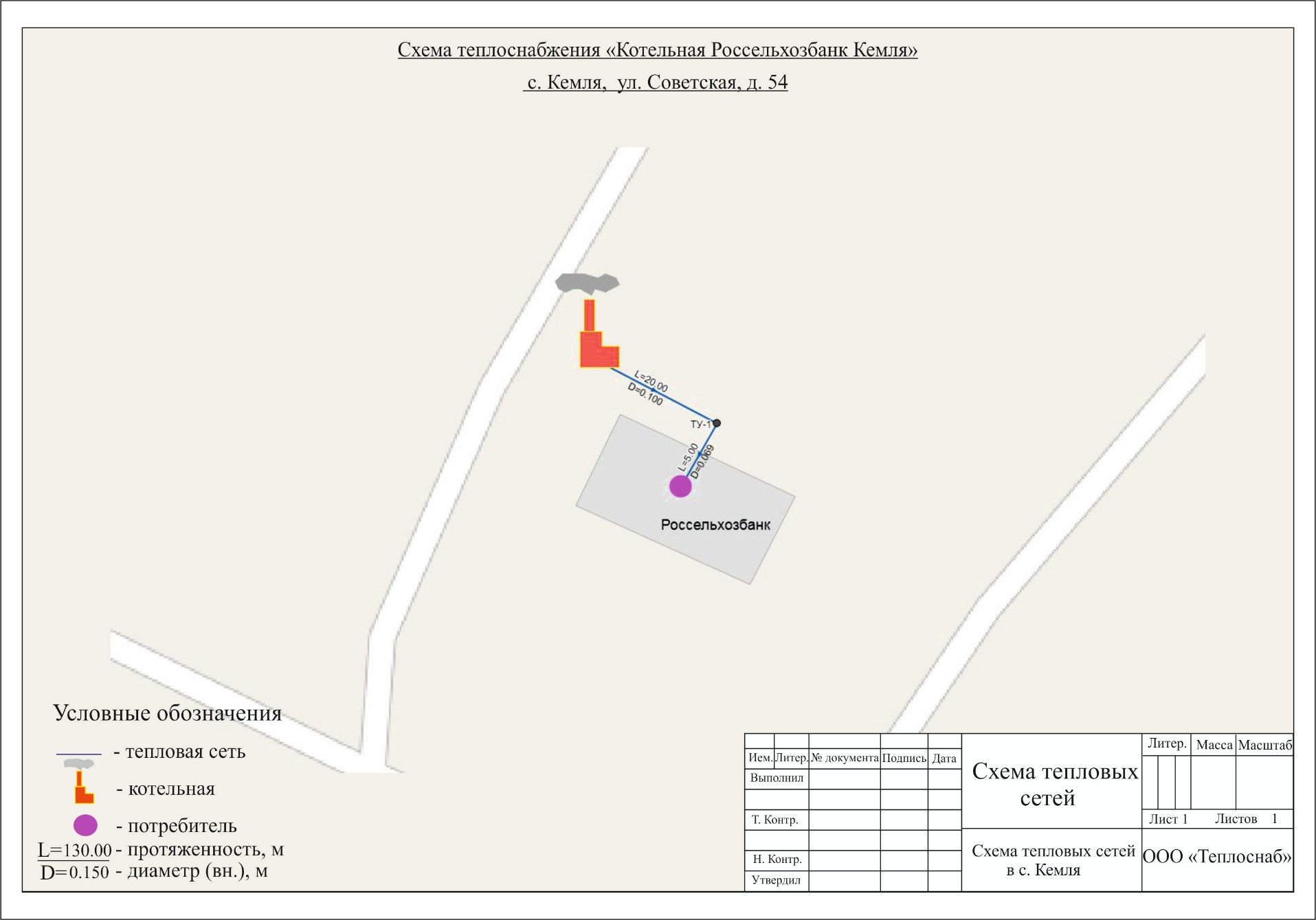 Рисунок 1. Зона действия котельной Россельхозбанк Кемля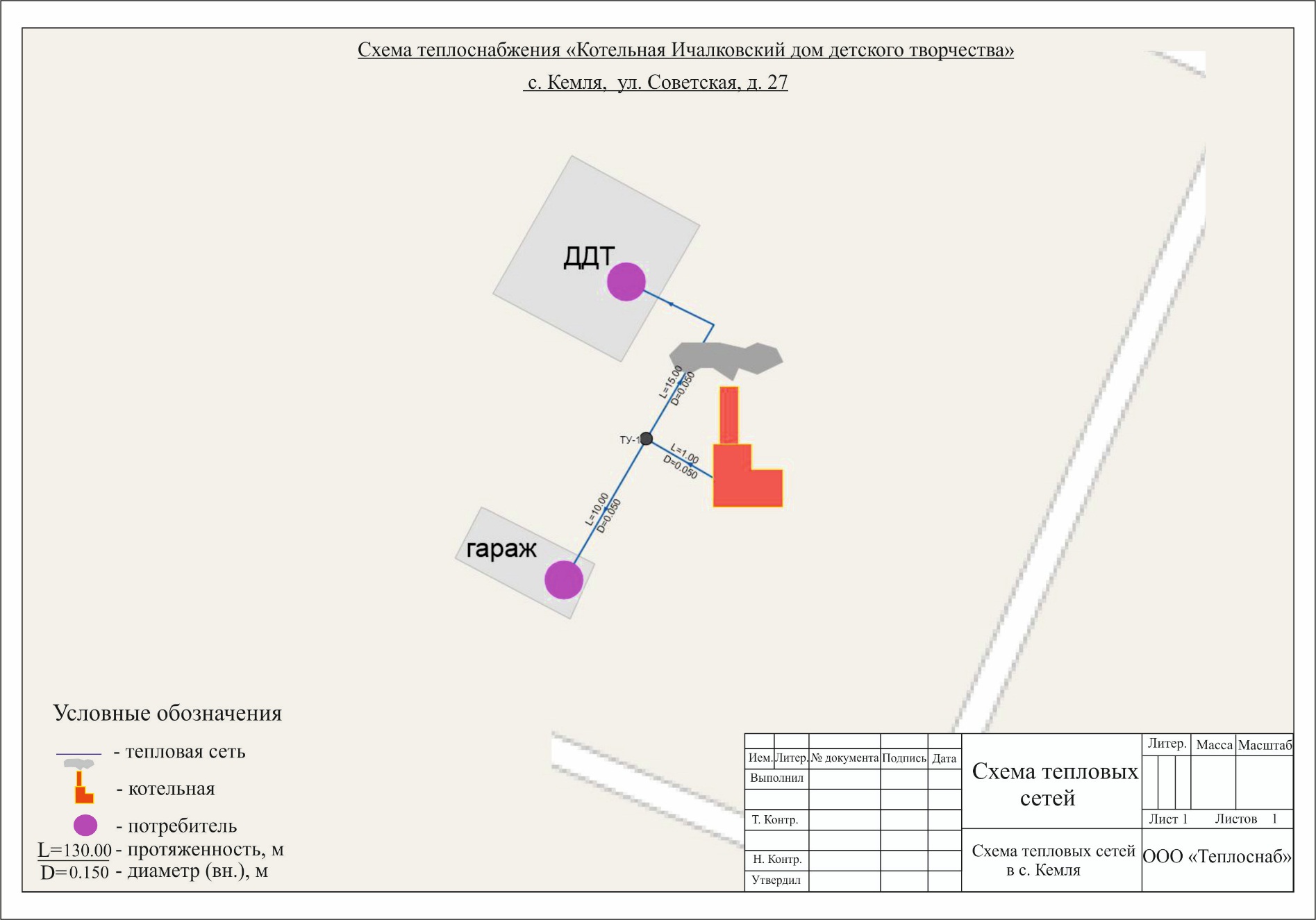 Рисунок 2. Зона действия котельной Ичалковский дом детского творчества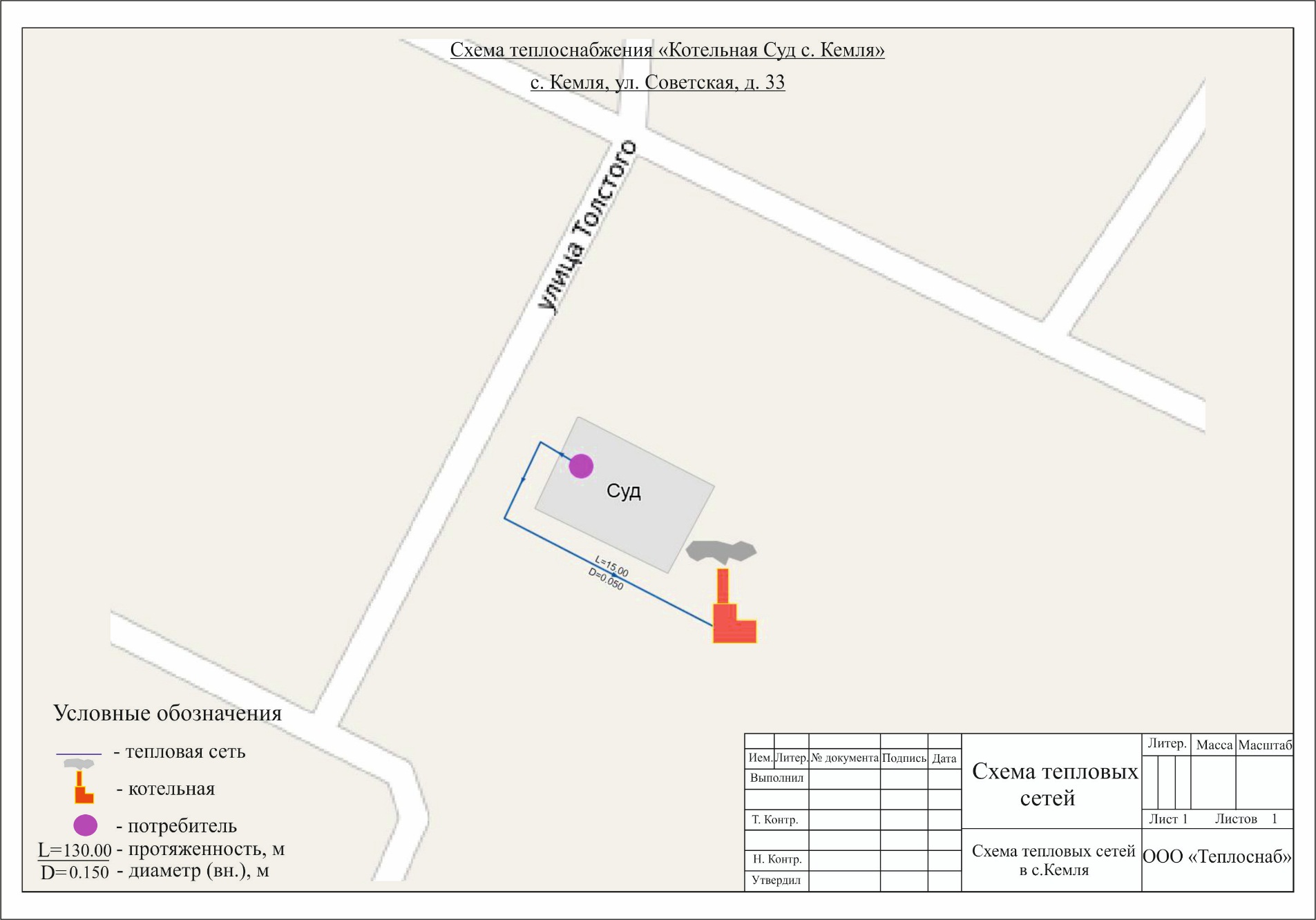 Рисунок 3. Зона действия котельной Суд с. Кемля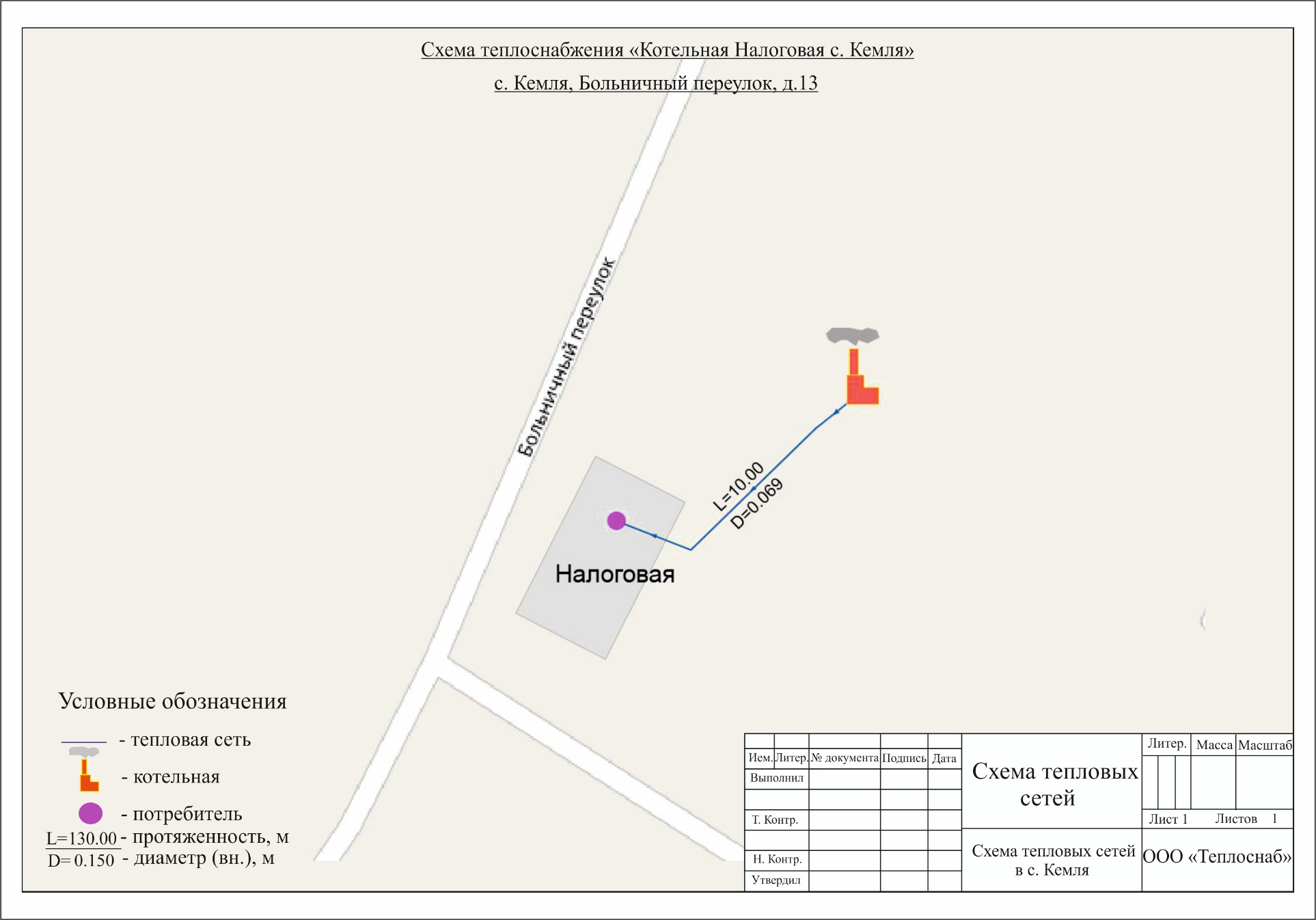 Рисунок 4. Зона действия котельной Налоговая с. Кемля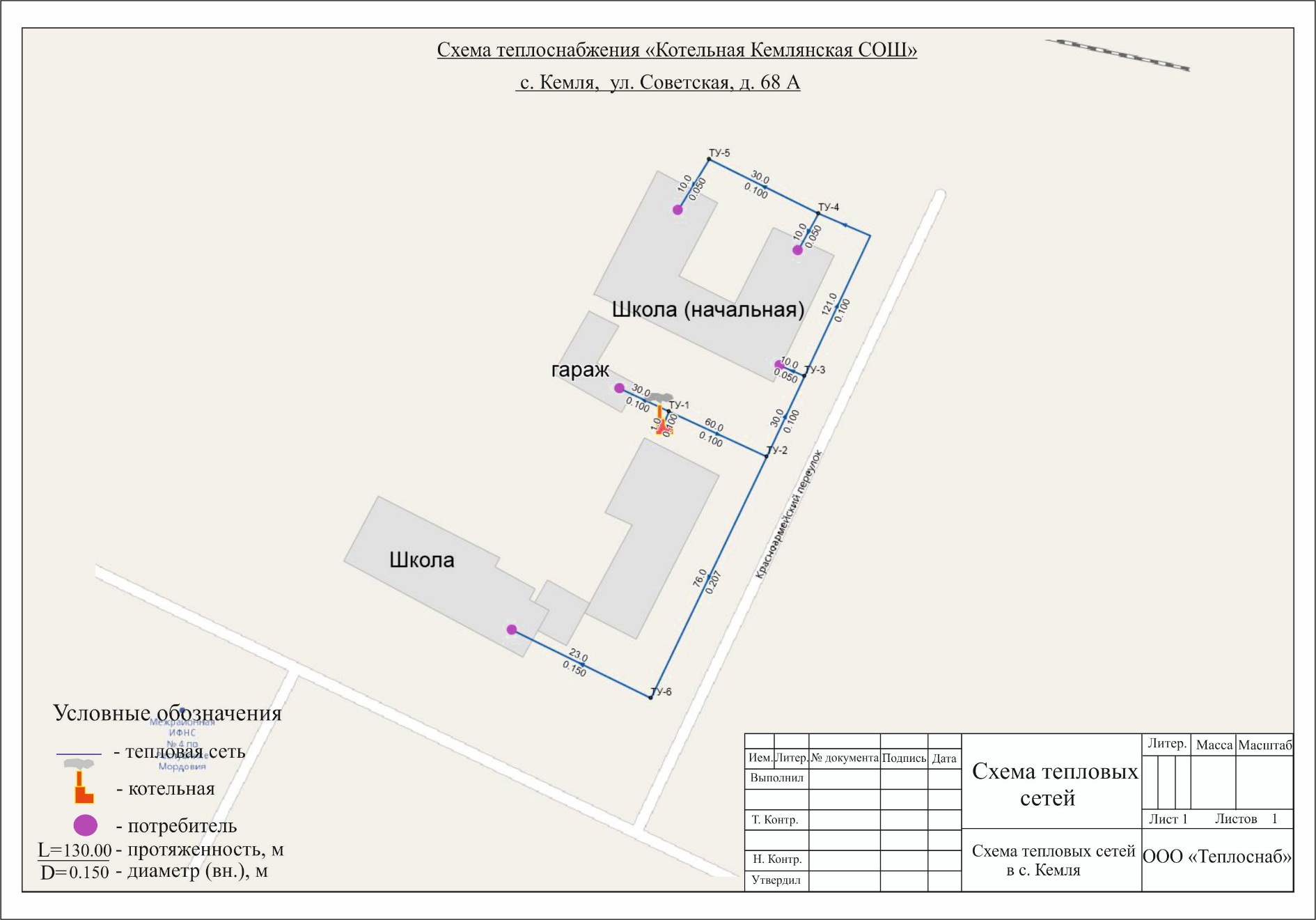 Рисунок 5. Зона действия котельной Кемлянская СОШ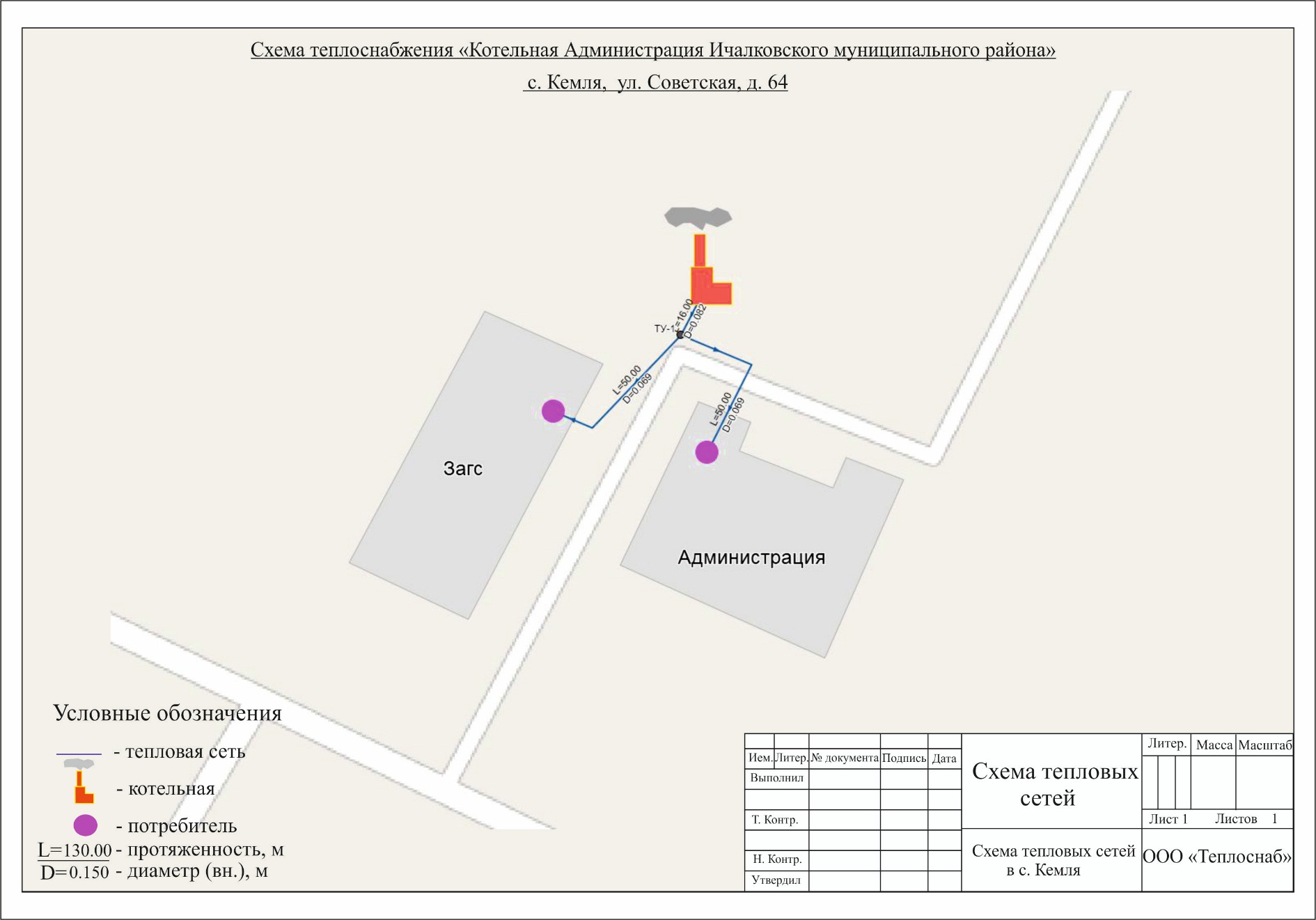 Рисунок 6. Зона действия котельной Администрации Ичалковского муниципального района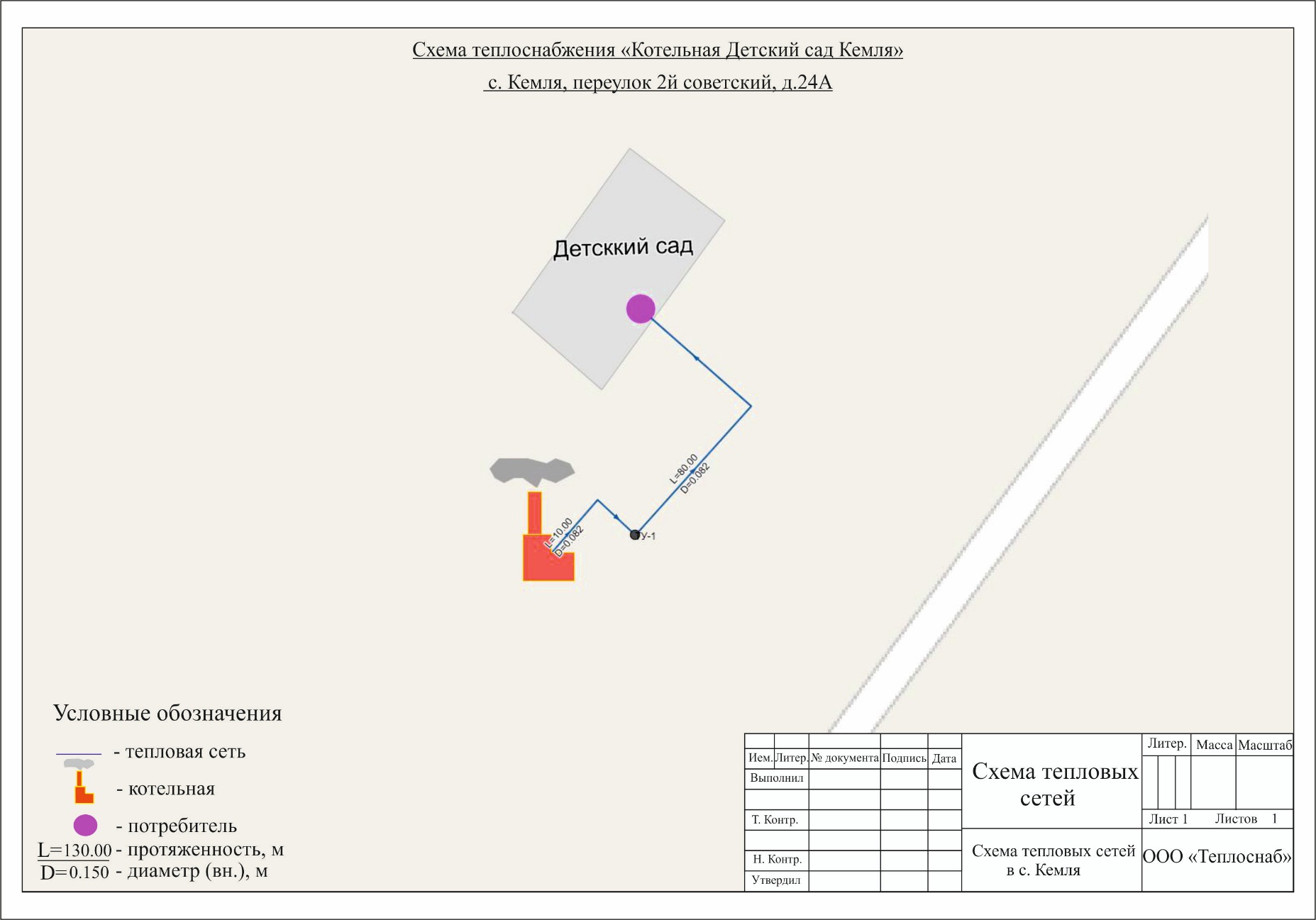 Рисунок 7. Зона действия котельной Детский сад Кемля№,ТипУстановленная мощностьГодТемпературныйКПД покотлаТипкотла Гкал/часвводаграфикрежимной картекотлакотла Гкал/часвводаграфикрежимной картеКотельная Россельхозбанк КемляКотельная Россельхозбанк КемляКотельная Россельхозбанк КемляКотельная Россельхозбанк КемляКотельная Россельхозбанк КемляКотельная Россельхозбанк Кемля1RSA - 750,064201595-7090,2%2RSA - 750,064201595-7090,2%Котельная Ичалковский дом детского творчестваКотельная Ичалковский дом детского творчестваКотельная Ичалковский дом детского творчестваКотельная Ичалковский дом детского творчестваКотельная Ичалковский дом детского творчестваКотельная Ичалковский дом детского творчества1RSA - 400,034201595-7089,3%2RSA - 400,034201595-7089,3%Котельная Суд  с. КемляКотельная Суд  с. КемляКотельная Суд  с. КемляКотельная Суд  с. КемляКотельная Суд  с. КемляКотельная Суд  с. Кемля1RSA - 400,034201595-7090,3%2RSA - 400,034201595-7090,3%Котельная Налоговая с. КемляКотельная Налоговая с. КемляКотельная Налоговая с. КемляКотельная Налоговая с. КемляКотельная Налоговая с. КемляКотельная Налоговая с. Кемля1RSA - 400,034201595-7090,4%2RSA - 400,034201595-7090,4%Котельная Кемлянская СОШКотельная Кемлянская СОШКотельная Кемлянская СОШКотельная Кемлянская СОШКотельная Кемлянская СОШКотельная Кемлянская СОШ1RSA - 3000,258201595-7090,7%2RSA - 3000,258201595-7090,7%Котельная Администрации Ичалковского муниципального районаКотельная Администрации Ичалковского муниципального районаКотельная Администрации Ичалковского муниципального районаКотельная Администрации Ичалковского муниципального районаКотельная Администрации Ичалковского муниципального районаКотельная Администрации Ичалковского муниципального района1RSA - 2000,172201595-7090,5%2RSA - 2000,172201595-7090,5%Котельная Детский сад КемляКотельная Детский сад КемляКотельная Детский сад КемляКотельная Детский сад КемляКотельная Детский сад КемляКотельная Детский сад Кемля1RSA - 2000,172201695-7090,5%2RSA - 2000,172201695-7090,5%Тип насосаКол-во, шт.Производительность, V,Напор, Н, мМощность, кВтТип насосаКол-во, шт.м3/чНапор, Н, мМощность, кВтм3/чКотельная Россельхозбанк КемляКотельная Россельхозбанк КемляКотельная Россельхозбанк КемляКотельная Россельхозбанк КемляКотельная Россельхозбанк КемляСетевой насос B 80/250.40M DAB29,48,20,264Подпиточный насос WILO PW-175 EA11,8190,4Котельная Ичалковский дом детского творчестваКотельная Ичалковский дом детского творчестваКотельная Ичалковский дом детского творчестваКотельная Ичалковский дом детского творчестваКотельная Ичалковский дом детского творчестваСетевой насос B 80/250.40M DAB29,48,20,264Подпиточный насос WILO PW-175 EA11,8190,4Котельная Суд  с. КемляКотельная Суд  с. КемляКотельная Суд  с. КемляКотельная Суд  с. КемляКотельная Суд  с. КемляСетевой насос B 80/250.40M DAB29,48,20,264Подпиточный насос WILO PW-175 EA11,8190,4Котельная Налоговая с. КемляКотельная Налоговая с. КемляКотельная Налоговая с. КемляКотельная Налоговая с. КемляКотельная Налоговая с. КемляСетевой насос B 80/250.40M DAB29,48,20,264Подпиточный насос WILO PW-175 EA11,8190,4Котельная Кемлянская СОШКотельная Кемлянская СОШКотельная Кемлянская СОШКотельная Кемлянская СОШКотельная Кемлянская СОШСетевой насос ВРН 120/280.50М 23618,21,63Подпиточный насос WILO PW-175 EA11,8190,4Котельная Администрации Ичалковского муниципального районаКотельная Администрации Ичалковского муниципального районаКотельная Администрации Ичалковского муниципального районаКотельная Администрации Ичалковского муниципального районаКотельная Администрации Ичалковского муниципального районаСетевой насос KLP 50-1200M 224120,9Подпиточный насос WILO PW-175 EA11,8190,4Котельная Детский сад КемляКотельная Детский сад КемляКотельная Детский сад КемляКотельная Детский сад КемляКотельная Детский сад КемляСетевой насос KLP 50-1200M 224120,9Подпиточный насос WILO PW-175 EA11,8190,4№Наименование потребителяАдресРасчетная нагрузка на отопление, Гкал/чРасчетная нагрузка на вентиляцию, Гкал/чРасчетная нагрузка на ГВС, Гкал/чСуммарная нагрузка, Гкал/чКотельная Россельхозбанк КемляКотельная Россельхозбанк КемляКотельная Россельхозбанк КемляКотельная Россельхозбанк КемляКотельная Россельхозбанк КемляКотельная Россельхозбанк Кемля1ООО "Гипрозем"с. Кемля, ул.Советская, д.540,002--0,0022АО "Российский Сельскохозяйственный банк"с. Кемля, ул.Советская, д.540,012--0,0123АНО "Редакция газеты "Земля и люди"с. Кемля, ул.Советская, д.540,004--0,0044Управление Федеральной службы государственной регистрации кадастра и картографиис. Кемля, ул.Советская, д.540,005--0,0055Муниципальное казенное учреждение "Управление по эксплуатации административных зданий муниципальной собственности Ичалковского муниципального района"с. Кемля, ул.Советская, д.540,054--0,054Итого:0,077--0,077Котельная Ичалковский дом детского творчестваКотельная Ичалковский дом детского творчестваКотельная Ичалковский дом детского творчестваКотельная Ичалковский дом детского творчестваКотельная Ичалковский дом детского творчестваКотельная Ичалковский дом детского творчества1МБУДО "Ичалковский дом творчества"с. Кемля, ул.Советская, д.270,021--0,0212Гараж Муниципального казенного учреждения "Управление по эксплуатации административных зданий муниципальной собственности Ичалковского муниципального района"с. Кемля, ул.Советская, д.270,015--0,015Итого:0,036--0,036Котельная Суд  с. КемляКотельная Суд  с. КемляКотельная Суд  с. КемляКотельная Суд  с. КемляКотельная Суд  с. КемляКотельная Суд  с. Кемля1Государственный комитет Республики Мордовия по делам юстиции с. Кемля, ул. Советская д.330,01--0,012ИП Антипова "БИЛАЙН"с. Кемля, ул. Советская д.330,002--0,0023Колегия адвокатов (Петайкина )с. Кемля, ул. Советская д.330,001--0,0014ИП Ерохина ("МТС")с. Кемля, ул. Советская д.330,001--0,0015ЧОУ ДПО «Саранский Дом науки и техники Российского Союза научных и инженерных общественных объединений»с. Кемля, ул. Советская д.330,004--0,004Итого:0,018--0,018Котельная Налоговая с. КемляКотельная Налоговая с. КемляКотельная Налоговая с. КемляКотельная Налоговая с. КемляКотельная Налоговая с. КемляКотельная Налоговая с. Кемля1Межрайонная инспекция Федеральной налоговой службы № 4 по Республике Мордовияс. Кемля, пер. Больничный д.130,045--0,045Итого:0,045--0,045Котельная Кемлянская СОШКотельная Кемлянская СОШКотельная Кемлянская СОШКотельная Кемлянская СОШКотельная Кемлянская СОШКотельная Кемлянская СОШ1Школа (основная)с. Кемля, ул. Советская д.68А0,271--0,2712Школа (начальная)с. Кемля, ул. Советская д.68А0,092--0,0923Гаражс. Кемля, ул. Советская д.68А0,024--0,024Итого:0,387--0,387Котельная Администрации Ичалковского муниципального районаКотельная Администрации Ичалковского муниципального районаКотельная Администрации Ичалковского муниципального районаКотельная Администрации Ичалковского муниципального районаКотельная Администрации Ичалковского муниципального районаКотельная Администрации Ичалковского муниципального района1Территориальный орган Федеральной службы государственной статистики по Республике Мордовияс. Кемля, ул. Советская д.620,002--0,0022Государственное казенное учреждение Республики Мордовия "Центр занятости населения Ичалковского района"с. Кемля, ул. Советская д.620,009--0,0093Государственное учреждение - региональное отделение Фонда социального страхования Российской Федерации по Республике Мордовияс. Кемля, ул. Советская д.620,002--0,0024Муниципальное казенное учреждение "Управление по эксплуатации административных зданий муниципальной собственности Ичалковского муниципального района"с. Кемля, ул. Советская д.620,160--0,1605ГУП РМ "Развитие села"с. Кемля, ул. Советская д.620,002--0,0026Государственное казенное учреждение Республики Мордовия «Научный центр социально – экономического мониторинга»с. Кемля, ул. Советская д.620,001--0,0017Администрация Кемлянского сельского поселения Ичалковского муниципального районас. Кемля, ул. Советская д.620,005--0,0058Муниципальное бюджетное учреждение "Центр культуры"с. Кемля, ул. Советская д.640,143--0,14310Муниципальное унитарное предприятие «Торговый рынок Ичалковского муниципального района Республики Мордовия»с. Кемля, ул. Советская д.620,001--0,001Итого:0,325--0,325Котельная Детский сад КемляКотельная Детский сад КемляКотельная Детский сад КемляКотельная Детский сад КемляКотельная Детский сад КемляКотельная Детский сад Кемля1Детский садс. Кемля, переулок 2й Советский д.24А0,157-0,06620,223Итого:0,157-0,06620,223Наименование начала участка тепловой сетиНаименование конца участка тепловой сетиВнутренний диаметр трубопроводов на участке Dн, мДлина трубопровода (в двухтрубном исчислении), мТеплоизоляционный материал Вид прокладки тепловой сетиГод ввода в эксплуатацию (перекладки)Средняя глубина заложения оси трубопроводов H, мКотельная Россельхозбанк КемляКотельная Россельхозбанк КемляКотельная Россельхозбанк КемляКотельная Россельхозбанк КемляКотельная Россельхозбанк КемляКотельная Россельхозбанк КемляКотельная Россельхозбанк КемляКотельная Россельхозбанк КемляТУ-1Россельхозбанк0,0695,00Маты и плиты из минеральной ваты Надземная1987-Котельная Россельхозбанк 150 кТУ-10,10020,00Маты и плиты из минеральной ваты Надземная1987-Котельная Ичалковский дом детского творчестваКотельная Ичалковский дом детского творчестваКотельная Ичалковский дом детского творчестваКотельная Ичалковский дом детского творчестваКотельная Ичалковский дом детского творчестваКотельная Ичалковский дом детского творчестваКотельная Ичалковский дом детского творчестваКотельная Ичалковский дом детского творчестваДДТТУ-10,05015,00Маты и плиты из минеральной ваты Надземная1987-ТУ-1гараж0,05010,00Маты и плиты из минеральной ваты Надземная1987-ТУ-1ДДТ Кемля 80 Квт0,0501,00Маты и плиты из минеральной ваты Надземная1987-Котельная Суд  с. КемляКотельная Суд  с. КемляКотельная Суд  с. КемляКотельная Суд  с. КемляКотельная Суд  с. КемляКотельная Суд  с. КемляКотельная Суд  с. КемляКотельная Суд  с. КемляКотельная Суд Кемля 80 кВтСуд0,05015,00Маты и плиты из минеральной ваты НадземнаяC 1959 г. по 1989 г. включ.-Котельная Налоговая с. КемляКотельная Налоговая с. КемляКотельная Налоговая с. КемляКотельная Налоговая с. КемляКотельная Налоговая с. КемляКотельная Налоговая с. КемляКотельная Налоговая с. КемляКотельная Налоговая с. КемляКотельная Налоговая Кемля 80 кНалоговая0,06910,00Маты и плиты из минеральной ваты Надземная1987-Котельная Кемлянская СОШКотельная Кемлянская СОШКотельная Кемлянская СОШКотельная Кемлянская СОШКотельная Кемлянская СОШКотельная Кемлянская СОШКотельная Кемлянская СОШКотельная Кемлянская СОШТУ-4ТУ-50,10030,00Маты и плиты из минеральной ваты Надземная1987-ТУ-4Школа (начальная) вход 20,05010,00Маты и плиты из минеральной ваты Надземная1987-ТУ-5Школа (начальная) вход 10,05010,00Маты и плиты из минеральной ваты Надземная1987-Котельная Школа КемляТУ-10,1001,00Маты и плиты из минеральной ваты Надземная1987-ТУ-3ТУ-40,100121,00Маты и плиты из минеральной ваты Надземная1987-ТУ-3Школа (начальная) вход 30,05010,00Маты и плиты из минеральной ваты Надземная1987-ТУ-1ТУ-20,10060,00Маты и плиты из минеральной ваты Надземная1987-ТУ-2ТУ-30,10030,00Маты и плиты из минеральной ваты Надземная1987-ТУ-1Гараж0,10030,00Маты и плиты из минеральной ваты Надземная1987-ТУ-2ТУ-60,20776,00Маты и плиты из минеральной ваты Надземная1987-ТУ-6Школа (основная)0,15023,00Маты и плиты из минеральной ваты Надземная1987-Котельная Администрации Ичалковского муниципального районаКотельная Администрации Ичалковского муниципального районаКотельная Администрации Ичалковского муниципального районаКотельная Администрации Ичалковского муниципального районаКотельная Администрации Ичалковского муниципального районаКотельная Администрации Ичалковского муниципального районаКотельная Администрации Ичалковского муниципального районаКотельная Администрации Ичалковского муниципального районаАдминистрацияТУ-10,06950,00Маты и плиты из минеральной ваты Надземная1987-ТУ-1Котельная Администрация Кемля0,08216,00Маты и плиты из минеральной ваты Надземная1987-ТУ-1Загс0,06950,00Маты и плиты из минеральной ваты Надземная1987-Котельная Детский сад КемляКотельная Детский сад КемляКотельная Детский сад КемляКотельная Детский сад КемляКотельная Детский сад КемляКотельная Детский сад КемляКотельная Детский сад КемляКотельная Детский сад КемляТУ-1Детский сад0,08280,00Маты и плиты из минеральной ваты Надземная2016-Котельная Детский сад 400 кВтТУ-10,08210,00Маты и плиты из минеральной ваты Надземная2016-Наименование  источника теплоснабжения, периодУстановленная мощность, Гкал/чРасполагаемая мощность, Гкал/чТепловая мощность нетто, Гкал/чСобственные нужды, Гкал/чПотери в тепловых сетях, Гкал/чПрисоединенная нагрузка, Гкал/чПрисоединенная нагрузка, Гкал/чПрисоединенная нагрузка, Гкал/чРезерв (+)/Дефицит (-)Наименование  источника теплоснабжения, периодУстановленная мощность, Гкал/чРасполагаемая мощность, Гкал/чТепловая мощность нетто, Гкал/чСобственные нужды, Гкал/чПотери в тепловых сетях, Гкал/чотопление и вентиляцияГВСВсегоРезерв (+)/Дефицит (-)Котельная Россельхозбанк КемляКотельная Россельхозбанк КемляКотельная Россельхозбанк КемляКотельная Россельхозбанк КемляКотельная Россельхозбанк КемляКотельная Россельхозбанк КемляКотельная Россельхозбанк КемляКотельная Россельхозбанк КемляКотельная Россельхозбанк КемляКотельная Россельхозбанк Кемля20190,1290,1290,1280,0010,0020,077-0,0770,04920200,1290,1290,1280,0010,0020,077-0,0770,04920210,1290,1290,1280,0010,0020,077-0,0770,04920220,1290,1290,1280,0010,0020,077-0,0770,04920230,1290,1290,1280,0010,0020,077-0,0770,04920240,1290,1290,1280,0010,0020,077-0,0770,049В период 2025-2029 гг.0,1290,1290,1280,0010,0020,077-0,0770,049В период 2030-2034 гг.0,1290,1290,1280,0010,0020,077-0,0770,049Котельная Ичалковский дом детского творчестваКотельная Ичалковский дом детского творчестваКотельная Ичалковский дом детского творчестваКотельная Ичалковский дом детского творчестваКотельная Ичалковский дом детского творчестваКотельная Ичалковский дом детского творчестваКотельная Ичалковский дом детского творчестваКотельная Ичалковский дом детского творчестваКотельная Ичалковский дом детского творчестваКотельная Ичалковский дом детского творчества20190,0690,0690,0680,0010,0020,036-0,0360,03020200,0690,0690,0680,0010,0020,036-0,0360,03020210,0690,0690,0680,0010,0020,036-0,0360,03020220,0690,0690,0680,0010,0020,036-0,0360,03020230,0690,0690,0680,0010,0020,036-0,0360,03020240,0690,0690,0680,0010,0020,036-0,0360,030В период 2025-2029 гг.0,0690,0690,0680,0010,0020,036-0,0360,030В период 2030-2034 гг.0,0690,0690,0680,0010,0020,036-0,0360,030Котельная Суд  с. КемляКотельная Суд  с. КемляКотельная Суд  с. КемляКотельная Суд  с. КемляКотельная Суд  с. КемляКотельная Суд  с. КемляКотельная Суд  с. КемляКотельная Суд  с. КемляКотельная Суд  с. КемляКотельная Суд  с. Кемля20190,0690,0690,0680,0010,0010,018-0,0180,04920200,0690,0690,0680,0010,0010,018-0,0180,04920210,0690,0690,0680,0010,0010,018-0,0180,04920220,0690,0690,0680,0010,0010,018-0,0180,04920230,0690,0690,0680,0010,0010,018-0,0180,04920240,0690,0690,0680,0010,0010,018-0,0180,049В период 2025-2029 гг.0,0690,0690,0680,0010,0010,018-0,0180,049В период 2030-2034 гг.0,0690,0690,0680,0010,0010,018-0,0180,049Котельная Налоговая с. КемляКотельная Налоговая с. КемляКотельная Налоговая с. КемляКотельная Налоговая с. КемляКотельная Налоговая с. КемляКотельная Налоговая с. КемляКотельная Налоговая с. КемляКотельная Налоговая с. КемляКотельная Налоговая с. КемляКотельная Налоговая с. Кемля20190,0690,0690,0680,0010,0010,045-0,0450,02220200,0690,0690,0680,0010,0010,045-0,0450,02220210,0690,0690,0680,0010,0010,045-0,0450,02220220,0690,0690,0680,0010,0010,045-0,0450,02220230,0690,0690,0680,0010,0010,045-0,0450,02220240,0690,0690,0680,0010,0010,045-0,0450,022В период 2025-2029 гг.0,0690,0690,0680,0010,0010,045-0,0450,022В период 2030-2034 гг.0,0690,0690,0680,0010,0010,045-0,0450,022Котельная Кемлянская СОШКотельная Кемлянская СОШКотельная Кемлянская СОШКотельная Кемлянская СОШКотельная Кемлянская СОШКотельная Кемлянская СОШКотельная Кемлянская СОШКотельная Кемлянская СОШКотельная Кемлянская СОШКотельная Кемлянская СОШ20190,5160,5160,5120,0040,0360,387-0,3870,08920200,5160,5160,5120,0040,0360,387-0,3870,08920210,5160,5160,5120,0040,0360,387-0,3870,08920220,5160,5160,5120,0040,0360,387-0,3870,08920230,5160,5160,5120,0040,0360,387-0,3870,08920240,5160,5160,5120,0040,0360,387-0,3870,089В период 2025-2029 гг.0,5160,5160,5120,0040,0360,387-0,3870,089В период 2030-2034 гг.0,5160,5160,5120,0040,0360,387-0,3870,089Котельная Администрации Ичалковского муниципального районаКотельная Администрации Ичалковского муниципального районаКотельная Администрации Ичалковского муниципального районаКотельная Администрации Ичалковского муниципального районаКотельная Администрации Ичалковского муниципального районаКотельная Администрации Ичалковского муниципального районаКотельная Администрации Ичалковского муниципального районаКотельная Администрации Ичалковского муниципального районаКотельная Администрации Ичалковского муниципального районаКотельная Администрации Ичалковского муниципального района20190,3440,3440,3410,0030,0080,325-0,3250,00820200,3440,3440,3410,0030,0080,325-0,3250,00820210,3440,3440,3410,0030,0080,325-0,3250,00820220,3440,3440,3410,0030,0080,325-0,3250,00820230,3440,3440,3410,0030,0080,325-0,3250,00820240,3440,3440,3410,0030,0080,325-0,3250,008В период 2025-2029 гг.0,3440,3440,3410,0030,0080,325-0,3250,008В период 2030-2034 гг.0,3440,3440,3410,0030,0080,325-0,3250,008Котельная Детский сад КемляКотельная Детский сад КемляКотельная Детский сад КемляКотельная Детский сад КемляКотельная Детский сад КемляКотельная Детский сад КемляКотельная Детский сад КемляКотельная Детский сад КемляКотельная Детский сад КемляКотельная Детский сад Кемля20190,3440,3440,3410,0030,0100,1570,06620,2230,10820200,3440,3440,3410,0030,0100,1570,06620,2230,10820210,3440,3440,3410,0030,0100,1570,06620,2230,10820220,3440,3440,3410,0030,0100,1570,06620,2230,10820230,3440,3440,3410,0030,0100,1570,06620,2230,10820240,3440,3440,3410,0030,0100,1570,06620,2230,108В период 2025-2029 гг.0,3440,3440,3410,0030,0100,1570,06620,2230,108В период 2030-2034 гг.0,3440,3440,3410,0030,0100,1570,06620,2230,108Наименование населенного пунктаНаименование системы теплоснабженияТип теплоносителя, его параметры Годовые затраты и потери тепловой энергии, ГкалГодовые затраты и потери тепловой энергии, ГкалГодовые затраты и потери тепловой энергии, ГкалНаименование населенного пунктаНаименование системы теплоснабженияТип теплоносителя, его параметры через изоляциюс затратами теплоносителявсегос. КемляСЦТ от котельной Россельхозбанк Кемлягорячая вода10,070,2210,29с. КемляСЦТ от котельной Ичалковский дом детского творчествагорячая вода7,460,077,53с. КемляСЦТ от котельной Суд  с. Кемлягорячая вода4,310,044,34с. КемляСЦТ от котельной Налоговая с. Кемлягорячая вода3,390,053,44с. КемляСЦТ от котельной Кемлянская СОШгорячая вода177,816,44184,25с. КемляСЦТ от котельной Администрации Ичалковского муниципального района горячая вода39,900,6040,50с. КемляСЦТ от котельной Детский сад Кемлягорячая вода17,650,6018,25ИтогоИтого260,5908,020268,600Наименование населенного пунктаНаименование системы теплоснабженияТип теплоносителя, его параметры Годовые затраты и потери теплоносителя, м3Годовые затраты и потери теплоносителя, м3Годовые затраты и потери теплоносителя, м3Годовые затраты и потери теплоносителя, м3Годовые затраты и потери теплоносителя, м3Годовые затраты и потери теплоносителя, м3Наименование населенного пунктаНаименование системы теплоснабженияТип теплоносителя, его параметры с утечкойтехнологические затратытехнологические затратытехнологические затратытехнологические затратывсегоНаименование населенного пунктаНаименование системы теплоснабженияТип теплоносителя, его параметры с утечкойна пусковое заполнениена регламентные испытаниясо сливами САРЗвсеговсегос. КемляСЦТ от котельной Россельхозбанк Кемлягорячая вода4,440,53--0,534,98с. КемляСЦТ от котельной Ичалковский дом детского творчествагорячая вода1,300,16--0,161,46с. КемляСЦТ от котельной Суд  с. Кемлягорячая вода0,750,09--0,090,84с. КемляСЦТ от котельной Налоговая с. Кемлягорячая вода0,980,12--0,121,09с. КемляСЦТ от котельной Кемлянская СОШгорячая вода128,2615,37--15,37143,63с. КемляСЦТ от котельной Администрации Ичалковского муниципального района горячая вода11,891,42--1,4213,31с. КемляСЦТ от котельной Детский сад Кемлягорячая вода11,941,43--1,4313,37ИтогоИтого159,5619,12--19,12178,68Наименование показателяНаименование показателяКотельная Россельхозбанк КемляОсновное топливоОсновное топливоПриродный газОбъем произведенной тепловой энергии за год, ГкалОбъем произведенной тепловой энергии за год, Гкал190,043Годовой отпуск тепла c коллекторов котельной, ГкалГодовой отпуск тепла c коллекторов котельной, Гкал188,102Полезный отпуск тепловой энергии за год, Гкал, в т.ч.:Полезный отпуск тепловой энергии за год, Гкал, в т.ч.:177,808- бюджетные потребители- бюджетные потребители137,389- население- население-- прочие- прочие40,419Годовой расход условного топлива, т у.т.Годовой расход условного топлива, т у.т.30,047Годовой расход натурального топлива (природный газ, тыс.н.м.куб.)Годовой расход натурального топлива (природный газ, тыс.н.м.куб.)25,681Удельный расход топлива на производство тепловой энергииусловного кг.у.т./Гкал158,102Удельный расход топлива на производство тепловой энергииПриродного газа, нм.куб./Гкал135,130Наименование показателяНаименование показателяКотельная Ичалковский дом детского творчестваОсновное топливоОсновное топливоПриродный газОбъем произведенной тепловой энергии за год, ГкалОбъем произведенной тепловой энергии за год, Гкал84,585Годовой отпуск тепла c коллекторов котельной, ГкалГодовой отпуск тепла c коллекторов котельной, Гкал83,184Полезный отпуск тепловой энергии за год, Гкал, в т.ч.:Полезный отпуск тепловой энергии за год, Гкал, в т.ч.:75,659- бюджетные потребители- бюджетные потребители75,659- население- население-- прочие- прочие-Годовой расход условного топлива, т у.т.Годовой расход условного топлива, т у.т.13,374Годовой расход натурального топлива (природный газ, тыс.н.м.куб.)Годовой расход натурального топлива (природный газ, тыс.н.м.куб.)11,430Удельный расход топлива на производство тепловой энергииусловного кг.у.т./Гкал158,097Удельный расход топлива на производство тепловой энергииПриродного газа, нм.куб./Гкал135,126Наименование показателяНаименование показателяКотельная Суд  с. КемляОсновное топливоОсновное топливоПриродный газОбъем произведенной тепловой энергии за год, ГкалОбъем произведенной тепловой энергии за год, Гкал47,765Годовой отпуск тепла c коллекторов котельной, ГкалГодовой отпуск тепла c коллекторов котельной, Гкал46,834Полезный отпуск тепловой энергии за год, Гкал, в т.ч.:Полезный отпуск тепловой энергии за год, Гкал, в т.ч.:42,490- бюджетные потребители- бюджетные потребители27,480- население- население-- прочие- прочие15,010Годовой расход условного топлива, т у.т.Годовой расход условного топлива, т у.т.7,552Годовой расход натурального топлива (природный газ, тыс.н.м.куб.)Годовой расход натурального топлива (природный газ, тыс.н.м.куб.)6,454Удельный расход топлива на производство тепловой энергииусловного кг.у.т./Гкал158,090Удельный расход топлива на производство тепловой энергииПриродного газа, нм.куб./Гкал135,120Наименование показателяНаименование показателяКотельная Налоговая с. КемляОсновное топливоОсновное топливоПриродный газОбъем произведенной тепловой энергии за год, ГкалОбъем произведенной тепловой энергии за год, Гкал87,825Годовой отпуск тепла c коллекторов котельной, ГкалГодовой отпуск тепла c коллекторов котельной, Гкал86,415Полезный отпуск тепловой энергии за год, Гкал, в т.ч.:Полезный отпуск тепловой энергии за год, Гкал, в т.ч.:82,976- бюджетные потребители- бюджетные потребители82,976- население- население-- прочие- прочие-Годовой расход условного топлива, т у.т.Годовой расход условного топлива, т у.т.13,886Годовой расход натурального топлива (природный газ, тыс.н.м.куб.)Годовой расход натурального топлива (природный газ, тыс.н.м.куб.)11,868Удельный расход топлива на производство тепловой энергииусловного кг.у.т./Гкал158,104Удельный расход топлива на производство тепловой энергииПриродного газа, нм.куб./Гкал135,132Наименование показателяНаименование показателяКотельная Кемлянская СОШОсновное топливоОсновное топливоПриродный газОбъем произведенной тепловой энергии за год, ГкалОбъем произведенной тепловой энергии за год, Гкал1092,227Годовой отпуск тепла c коллекторов котельной, ГкалГодовой отпуск тепла c коллекторов котельной, Гкал1081,697Полезный отпуск тепловой энергии за год, Гкал, в т.ч.:Полезный отпуск тепловой энергии за год, Гкал, в т.ч.:897,452- бюджетные потребители- бюджетные потребители897,452- население- население-- прочие- прочие-Годовой расход условного топлива, т у.т.Годовой расход условного топлива, т у.т.172,443Годовой расход натурального топлива (природный газ, тыс.н.м.куб.)Годовой расход натурального топлива (природный газ, тыс.н.м.куб.)147,387Удельный расход топлива на производство тепловой энергииусловного кг.у.т./Гкал157,881Удельный расход топлива на производство тепловой энергииПриродного газа, нм.куб./Гкал134,941Наименование показателяНаименование показателяКотельная Администрации Ичалковского муниципального районаОсновное топливоОсновное топливоПриродный газОбъем произведенной тепловой энергии за год, ГкалОбъем произведенной тепловой энергии за год, Гкал864,096Годовой отпуск тепла c коллекторов котельной, ГкалГодовой отпуск тепла c коллекторов котельной, Гкал856,455Полезный отпуск тепловой энергии за год, Гкал, в т.ч.:Полезный отпуск тепловой энергии за год, Гкал, в т.ч.:815,960- бюджетные потребители- бюджетные потребители815,960- население- население-- прочие- прочие-Годовой расход условного топлива, т у.т.Годовой расход условного топлива, т у.т.136,425Годовой расход натурального топлива (природный газ, тыс.н.м.куб.)Годовой расход натурального топлива (природный газ, тыс.н.м.куб.)116,602Удельный расход топлива на производство тепловой энергииусловного кг.у.т./Гкал157,880Удельный расход топлива на производство тепловой энергииПриродного газа, нм.куб./Гкал134,941Наименование показателяНаименование показателяКотельная Детский сад КемляОсновное топливоОсновное топливоПриродный газОбъем произведенной тепловой энергии за год, ГкалОбъем произведенной тепловой энергии за год, Гкал611,586Годовой отпуск тепла c коллекторов котельной, ГкалГодовой отпуск тепла c коллекторов котельной, Гкал603,066Полезный отпуск тепловой энергии за год, Гкал, в т.ч.:Полезный отпуск тепловой энергии за год, Гкал, в т.ч.:584,813- бюджетные потребители- бюджетные потребители584,813- население- население-- прочие- прочие-Годовой расход условного топлива, т у.т.Годовой расход условного топлива, т у.т.96,694Годовой расход натурального топлива (природный газ, тыс.н.м.куб.)Годовой расход натурального топлива (природный газ, тыс.н.м.куб.)82,644Удельный расход топлива на производство тепловой энергииусловного кг.у.т./Гкал158,102Удельный расход топлива на производство тепловой энергииПриродного газа, нм.куб./Гкал135,130№ п/пНаименование котельнойВид мероприятийСрок ввода в эксплуатацию новых мощностей, годУстановленная мощность, Гкал/чУстановленная мощность, Гкал/чУстановленная мощность, Гкал/ч№ п/пНаименование котельнойВид мероприятийСрок ввода в эксплуатацию новых мощностей, годна 2020 годна 2034 годизменение (+/-)1Котельная Россельхозбанк КемляМероприятия не планируются-0,1290,12902Котельная Ичалковский дом детского творчестваМероприятия не планируются-0,0690,06903Котельная Суд  с. КемляМероприятия не планируются-0,0690,06904Котельная Налоговая с. КемляМероприятия не планируются-0,0690,06905Котельная Кемлянская СОШМероприятия не планируются-0,5160,51606Котельная Администрации Ичалковского муниципального районаМероприятия не планируются-0,3440,34407Котельная Детский сад КемляМероприятия не планируются-0,3440,3440Наименование проектаМероприятияПериод реализации проектаСтоимость мероприятия, с НДС,  руб.Строительство новых тепловых сетей---Строительство тепловых сетей с оптимизацией диаметров трубопровода---Строительство тепловых сетей в связи с исчерпанием эксплуатационного ресурса---ИТОГО            -             -      -ПоказательЕдиницы измерения2020 г.2021 г.2022 г.2023 г.2024 г.2029 г.2034 г.Зона действия котельной  Россельхозбанк КемляЗона действия котельной  Россельхозбанк КемляЗона действия котельной  Россельхозбанк КемляЗона действия котельной  Россельхозбанк КемляЗона действия котельной  Россельхозбанк КемляЗона действия котельной  Россельхозбанк КемляЗона действия котельной  Россельхозбанк КемляЗона действия котельной  Россельхозбанк КемляЗона действия котельной  Россельхозбанк КемляЗона действия котельной  Россельхозбанк КемляВыработка тепловой энергииГкал190,043190,043190,043190,043190,043190,043190,043НУР топливакг.у.т.158,102158,102158,102158,102158,102158,102158,102Зона действия котельной Ичалковский дом детского творчестваЗона действия котельной Ичалковский дом детского творчестваЗона действия котельной Ичалковский дом детского творчестваЗона действия котельной Ичалковский дом детского творчестваЗона действия котельной Ичалковский дом детского творчестваЗона действия котельной Ичалковский дом детского творчестваЗона действия котельной Ичалковский дом детского творчестваЗона действия котельной Ичалковский дом детского творчестваЗона действия котельной Ичалковский дом детского творчестваЗона действия котельной Ичалковский дом детского творчестваВыработка тепловой энергииГкал84,58584,58584,58584,58584,58584,58584,585НУР топливакг.у.т.158,097158,097158,097158,097158,097158,097158,097Зона действия котельной Суд  с. КемляЗона действия котельной Суд  с. КемляЗона действия котельной Суд  с. КемляЗона действия котельной Суд  с. КемляЗона действия котельной Суд  с. КемляЗона действия котельной Суд  с. КемляЗона действия котельной Суд  с. КемляЗона действия котельной Суд  с. КемляЗона действия котельной Суд  с. КемляЗона действия котельной Суд  с. КемляВыработка тепловой энергииГкал47,76547,76547,76547,76547,76547,76547,765НУР топливакг.у.т.158,090158,090158,090158,090158,090158,090158,090Зона действия котельной Налоговая с. КемляЗона действия котельной Налоговая с. КемляЗона действия котельной Налоговая с. КемляЗона действия котельной Налоговая с. КемляЗона действия котельной Налоговая с. КемляЗона действия котельной Налоговая с. КемляЗона действия котельной Налоговая с. КемляЗона действия котельной Налоговая с. КемляЗона действия котельной Налоговая с. КемляЗона действия котельной Налоговая с. КемляВыработка тепловой энергииГкал87,82587,82587,82587,82587,82587,82587,825НУР топливакг.у.т.158,104158,104158,104158,104158,104158,104158,104Зона действия котельной Кемлянская СОШЗона действия котельной Кемлянская СОШЗона действия котельной Кемлянская СОШЗона действия котельной Кемлянская СОШЗона действия котельной Кемлянская СОШЗона действия котельной Кемлянская СОШЗона действия котельной Кемлянская СОШЗона действия котельной Кемлянская СОШЗона действия котельной Кемлянская СОШЗона действия котельной Кемлянская СОШВыработка тепловой энергииГкал1092,2271092,2271092,2271092,2271092,2271092,2271092,227НУР топливакг.у.т.157,881157,881157,881157,881157,881157,881157,881Зона действия котельной Администрации Ичалковского муниципального районаЗона действия котельной Администрации Ичалковского муниципального районаЗона действия котельной Администрации Ичалковского муниципального районаЗона действия котельной Администрации Ичалковского муниципального районаЗона действия котельной Администрации Ичалковского муниципального районаЗона действия котельной Администрации Ичалковского муниципального районаЗона действия котельной Администрации Ичалковского муниципального районаЗона действия котельной Администрации Ичалковского муниципального районаЗона действия котельной Администрации Ичалковского муниципального районаЗона действия котельной Администрации Ичалковского муниципального районаВыработка тепловой энергииГкал864,096864,096864,096864,096864,096864,096864,096НУР топливакг.у.т.157,880157,880157,880157,880157,880157,880157,880Зона действия Детский сад КемляЗона действия Детский сад КемляЗона действия Детский сад КемляЗона действия Детский сад КемляЗона действия Детский сад КемляЗона действия Детский сад КемляЗона действия Детский сад КемляЗона действия Детский сад КемляЗона действия Детский сад КемляВыработка тепловой энергииГкал611,586611,586611,586611,586611,586611,586611,586НУР топливакг.у.т.158,098158,098158,102158,102158,102158,102158,102